Standard:HD-Version:Die Abbildungen beziehen sich auf den Standard: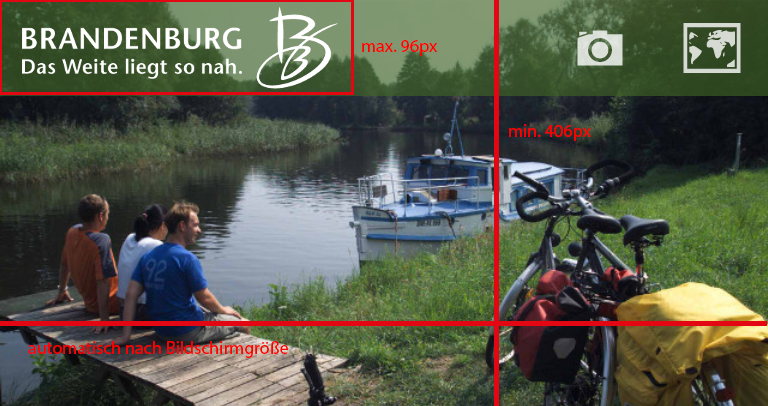 Abbildung 1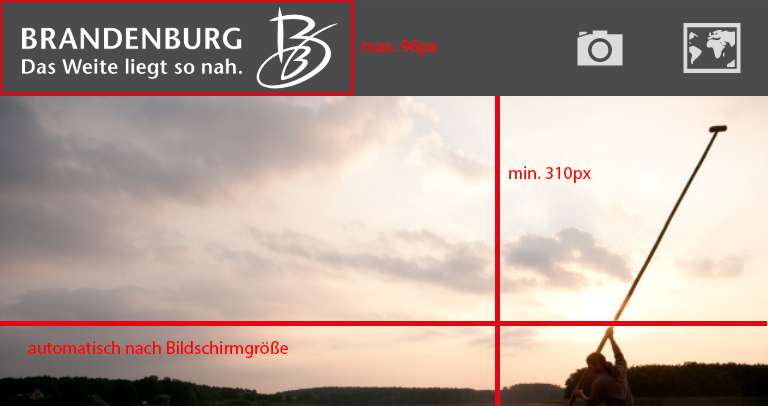 Abbildung 2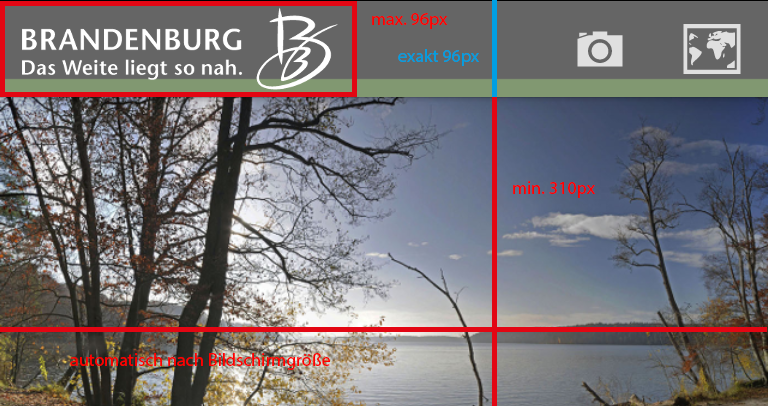 Abbildung 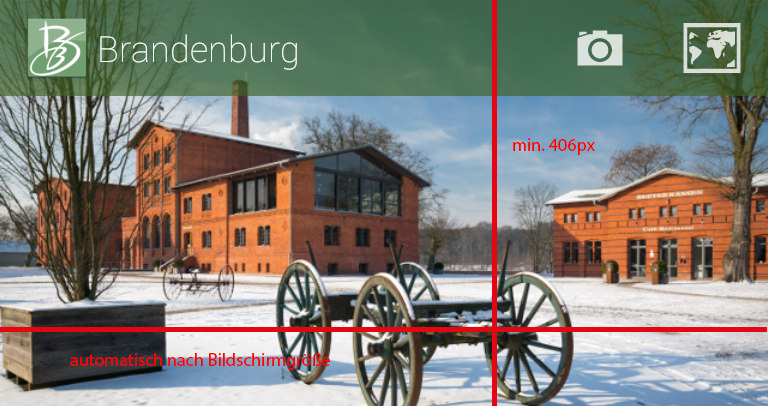 Abbildung Abbildung 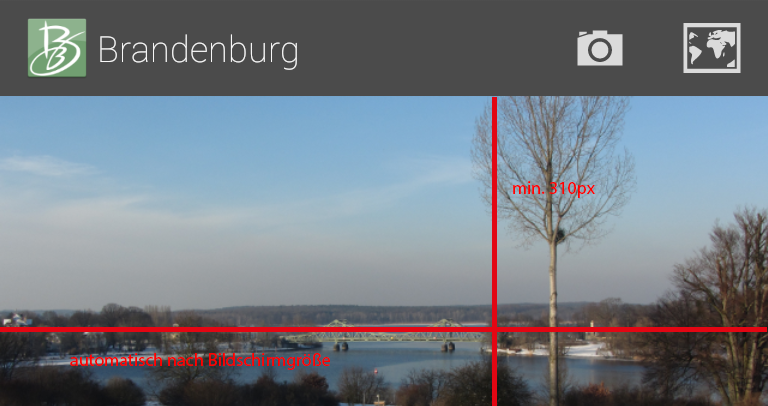 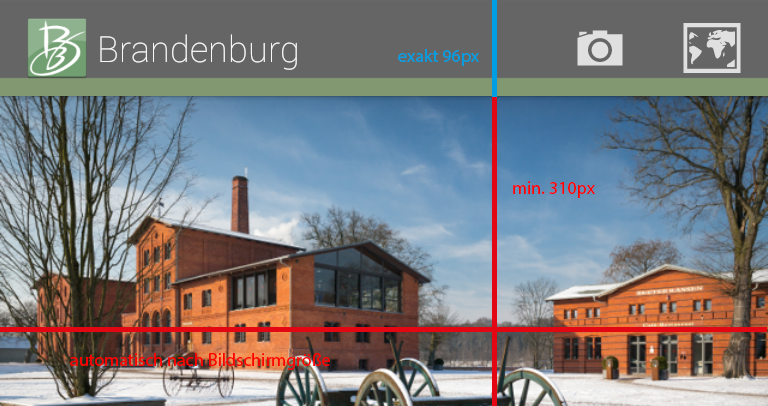 Abbildung Navigationsbilder*Logo*ÜberlappendBenutzerdefiniert Hintergrund*Beispiel640x406JaJa-Abb.1640x406JaNein-Abb.2640x310JaNein640x96Abb.3640x406NeinJa-Abb.4640x310NeinNein-Abb.5640x310NeinNein640x96Abb.6*Breite automatisch*Höhe max. 96px  transparent*Breite automatisch  nur Farben, sonst verzehrt!Navigationsbilder*Logo*ÜberlappendBenutzerdefiniert Hintergrund*Beispiel960x609JaJa-Abb.1960x609JaNein-Abb.2960x465JaNein960x144Abb.3960x609NeinJa-Abb.4960x465NeinNein-Abb.5960x465NeinNein960x144Abb.6*Breite automatisch*Höhe max. 144px transparent*Breite automatisch  nur Farben, sonst verzehrt!